	Genève, le 14 septembre 2016 Madame, Monsieur,1	Au nom de l'Union internationale des télécommunications (UIT), de la Commission océanographique intergouvernementale de l'Organisation des Nations Unies pour l'éducation, la science et la culture (UNESCO-COI) et de l'Organisation météorologique mondiale (OMM), j'ai l'honneur de vous informer que le Groupe d'action mixte UIT/OMM/UNESCO-COI sur les "systèmes câblés SMART" organisera un atelier intitulé "Applications des câbles SMART pour la surveillance scientifique des séismes et des tsunamis et l'alerte avancée", à Potsdam (Allemagne), les 3 et 4 novembre 2016.L'atelier débutera à 9 heures le 3 novembre et se conclura à 17 heures le 4 novembre. Un dîner à l'occasion de l'atelier aura lieu le 5 novembre.L'atelier se déroulera au Centre de recherche allemand en géosciences (GFZ), à Potsdam (Allemagne), avec le soutien du GFZ et de l'EPOS (European Plate Observatory System).Cet atelier vise à rassembler des scientifiques et des spécialistes qui se pencheront sur les applications des câbles SMART (surveillance scientifique et télécommunications fiables) pour l'étude des séismes et des tsunamis et l'alerte avancée, ainsi que sur d'autres questions scientifiques portant sur la croûte terrestre.2	Les discussions se dérouleront en anglais uniquement.3	La participation est ouverte aux Etats Membres, aux Membres de Secteur, aux Associés de l'UIT et aux établissements universitaires participant aux travaux de l'UIT, aux Etats Membres de l'UNESCO-COI et de l'OMM, ainsi qu'à toute personne qui souhaite contribuer aux travaux. La participation à l'atelier est gratuite.4	On trouvera des informations relatives à l'atelier, y compris un programme provisoire, sur le site web de l'atelier à l'adresse suivante: http://www.itu.int/en/ITU-T/Workshops-and-Seminars/201611/Pages/default.aspx.5	Afin de nous permettre de prendre les dispositions nécessaires concernant l'organisation de l'atelier, nous vous saurions gré de bien vouloir vous inscrire au moyen du formulaire en ligne disponible sur le site web de l'atelier (http://www.itu.int/en/ITU-T/Workshops-and-Seminars/201611/Pages/default.aspx), dès que possible, et au plus tard le 3 octobre 2016. Veuillez noter que l'inscription préalable des participants aux ateliers se fait exclusivement en ligne.6	Je tiens à vous rappeler que, pour les ressortissants de certains pays, l'entrée et le séjour, quelle qu'en soit la durée, sur le territoire de l'Allemagne sont soumis à l'obtention d'un visa. Ce visa doit être demandé et obtenu auprès de la représentation de l'Allemagne (ambassade ou consulat) dans votre pays ou, à défaut, dans le pays le plus proche de votre pays de départ. Dans le cadre des démarches pour l'obtention d'un visa, le GFZ peut fournir une lettre d'invitation personnalisée sur demandeVeuillez agréer, Madame, Monsieur, l'assurance de ma considération distinguée.Chaesub Lee
Directeur du Bureau de la normalisation
des télécommunications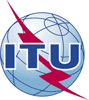 Union internationale des télécommunicationsBureau de la Normalisation des TélécommunicationsUnion internationale des télécommunicationsBureau de la Normalisation des Télécommunications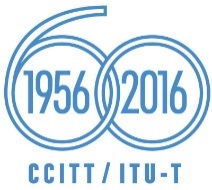 Réf.:Contact:
Tél.:
Fax:
E-mail:Circulaire TSB 245TSB Workshops/HOHiroshi OTA+41 22 730 6356 
+41 22 730 5853
hiroshi.ota@itu.int-	Aux administrations des Etats Membres de l'Union;-	Aux Membres du Secteur UIT-T;-	Aux Associés de l'UIT-T;-	Aux établissements universitaires participant aux travaux de l'UITCopie:-	Aux Présidents et Vice-Présidents de toutes les Commissions d'études de l'UIT-T;-	Au Directeur du Bureau de développement 
des télécommunications;-	Au Directeur du Bureau des radiocommunications;-	Aux Administrations des Etats Membres de l'UNESCO-COI;-	Aux Administrations des Etats Membres de l'OMMObjet:Atelier du Groupe d'action mixte sur les "Applications des câbles SMART pour l'étude des séismes et des tsunamis et l'alerte avancée"
Potsdam (Allemagne), 3-4 novembre 2016